À retourner avant le 12 octobre 2021
à Claire Soucy
par courriel
soucyc@grics.caMerci de votre collaboration!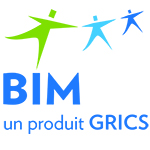 Formulaire d’inscriptionSession de validation des spécificationsProgrammeDateLieuPâtisserie  DEP 5297Pastry  DVS 579719 octobre 2021
9 h à 16 hRencontre virtuelleVous recevrez un lien vous permettant d’accéder à la rencontre quelques jours avant celle-ci.Participant :Responsable :Centre de services scolaire :Centre :Téléphone :Courriel :